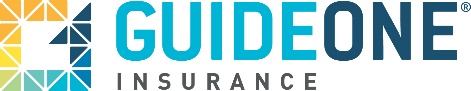 Optimum Residential Earthquake Insurance Retrofitting Information FormThis form may be used to document earthquake retrofitting and must be completed by a licensed building contractor, engineer or retrofitting inspection service. Definitions are available on page two.INSURED INFORMATION Name Insured:_______________________________________________________________Insured Phone Number: ________________________________________________________Property Address: _____________________________________________________________Broker Name & Contact:________________________________________________________FOUNDATION BOLTINGDwelling bolted or anchored securely to the foundation? Yes NoDistance between bolts or anchors:_______________________________________________Date work complete:___________________________________________________________Work done to entire dwelling? Yes NoIf not, what area of the dwelling:__________________________________________________CRIPPLE WALLSDoes the dwelling have cripple walls? Yes NoIf yes, are they braced with plywood? Yes NoHas 100% of the perimeter been braced? Yes NoIf no, please explain:WATER HEATERType: Gas ElectricStrapped to prevent movement? Yes NoCONTRACTOR INFORMATIONName:_______________________________________________________________________Professional Title or Designation:_________________________________________________Contractor/business License Number:______________________________________________Bonded with State: Yes NoBusiness or Organization Name:__________________________________________________Business Phone Number:________________________________________________________Address:_____________________________________________________________________Signature of Inspector/engineer/contractor: _______________        Date:_________________Earthquake Retrofitting DefinitionsLICENSED CONTRACTOR, ENGINEER OR INSPECTOR:The inspector that fills out this form must be licensed to perform structural inspections. Examples of qualifiedindividuals include a licensed building contractor, a qualified structural engineer, or a retrofitting inspection service.WATER HEATER:A gas water heater should have a flexible gas pipeline installed to prevent breakage should movement occur. Thewater heater should be attached to the wall studs in several spots with metal rods or straps to prevent movement.The rods should be bolted directly to the wall studs and adequately attached to the water heater itself.BUSINESS LICENSE NUMBER:This information must be provided. Any contractor or inspector licensed to work in the State of California willknow their license number. Work completed or inspections performed by unlicensed contractors will be considered unacceptable for this insurance program.